Assembly Line Production Activity	One of the key changes that occurred during the Industrial Revolution was the rise of assembly line production. Assembly line production allowed for industrial products, such as the Ford Model T, to be assembled in a timely fashion. What separates assembly line production from individual production is the team of workers who divvy up tasks in the production of one product.	As a result of assembly line production, industrial products were developed faster and in greater quantities. Follow the steps below to complete this activity, and see for yourself the efficiency of assembly line production.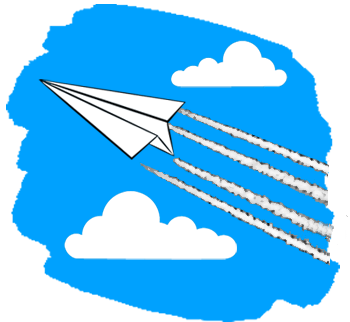 Step1: Collect a large supply of scrap paper.Step 2: By yourself, make as many paper airplanes as you can in three minutes.Step 3: Record the number of paper airplanes you were able to make:		Step 4: Team up with your classmates to make an assembly line.Step 5: Assign each classmate one task in the production process.Step 6: Assemble as many paper airplanes as you can in three minutes.Step 7: Record the number of paper airplanes you were able to make:		Step 8: Record your findings below: